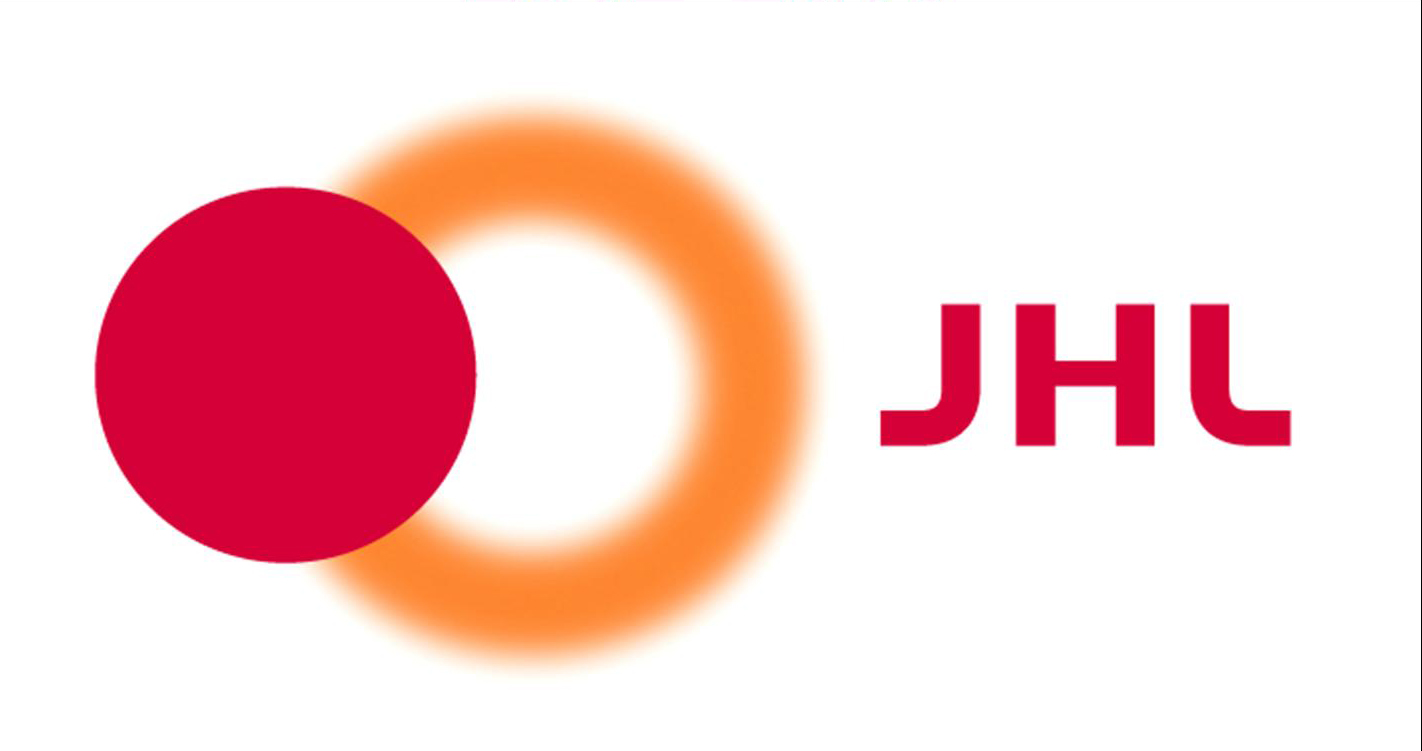 Riihimäen Kunnalliset JHL ryTOIMINTAKERTOMUS 2020Katsaus Riihimäen Kunnalliset JHL ry:n vuoden 2019 toimintaanJÄSENISTÖYhdistyksemme jäsenmäärä oli 31.12.2020 oli X henkilöä, joista X on miehiä ja X naisia. Suurin osa yhdistyksen jäsenistä työskentelee kunta-alan kuukausipalkkaisten sopimuksessa. Ikäjakauma on opiskelijajäsenistä eläkeläisjäseniin. Suurin ikäryhmä on X vuotiaat. Jäsenhankintaa olemme järjestäneet oppilaitoskäynneillä, koulutiedottamisella ja aktiivisuudella työpaikolla. Jäsenille lähetettiin jäsenlehti Motiivissa, sähköpostiin sekä paikallislehteen kutsut sääntömääräisiin syys- ja kevätkokouksiin. Syys- ja kevätkokouksissa onniteltiin ammattiin valmistuneita yhdistyksen jäseniä. Jäsenistön aktiivisuutta hallituksen työskentelyyn on lisätty kyselyillä ja tiedottamisen lisäämisellä. Nettisivuja päivitetään ahkerasti sekä muiden tiedotuskanavien käyttöä lisäämällä.YHDISTYSTOIMINTAYhdistyksen toiminta on vuonna 2020 painottunut jäsenlähtöiseen aktiiviseen hallitustyöhön, edunvalvontaan ja jäsenistön aktivoimiseen. Hallitus ja pääluottamusmies tekevät tiivistä yhteistyötä. Yhteistyötä alakohtaisien luottamusmiesten sekä työpaikkayhdyshenkilöiden kanssa on lisätty luottamusmiestapaamisilla.YHDISTYKSEN KOKOUKSETYhdistyksen sääntömääräinen kevään jäsenkokous pidettiin Aika: 23.4.2020 klo 18.00Ingafe Länsitiellä. Kokoukseen osallistui jäsentä ja siellä käsiteltiin sääntömääräiset asiat.Syksyn sääntömääräinen jäsenkokous pidettiin. Kokoukseen osallistui jäsentä. HALLITUSHallituksen kokoonpano oli puheenjohtajan lisäksi x  varsinaista jäsentä ja 4 varajäsentä. Hallituksen kokouksiin osallistuivat puheoikeudella pääluottamusmies, kaksi jäsenasiainhoitajaa ja nuorisovastaava ja luottamusmiehet. Opinto- ja vapaa-aika vastaavat, työsuojeluvaltuutettu sekä taloudenhoitaja ovat toimineet myös hallituksen jäseninä.Toimintakertomusvuotena hallitus kokoontui x kertaa puheenjohtajan kutsumana.. Lisäksi pidettiin sääntömääräisinä jäsenkokouksina kevätkokous ja syyskokous. Nämä kutsuttiin koolle syyskokouksessa 2019 hyväksytyllä tavalla.Seuraavassa on koottuna hallituksen jäsenien ja toimihenkilöiden osallistuminen hallituksen kokouksiin.	Kankus Laura	puheenjohtaja			13Kokkonen Eija	hallituksen jäsen, varapuheenjohtaja		 8Mäntynen Eija	hallituksen jäsen, sihteeri		11Turunen Inkeri                hallituksen jäsen, taloudenhoitaja, varasihteeri 	11Niilo-Rämä Sami	hallituksen jäsen			3Sihvonen Kirsi	hallituksen jäsen, vapaa-aikavastaava	7Ahola Päivi		hallituksen jäsen, vapaa-aika vastaava	3Laakkonen Kirsi	hallituksen jäsen			4Väänänen Markku	hallituksen jäsen			7Viljanen Pepe	hallituksen jäsen			3Pasanen Marja-Leena	hallituksen jäsen			12Rantanen Heli	hallituksen jäsen			11Kokkonen Arto	hallituksen jäsen			9Partanen Juha	hallituksen jäsen			9Nurmi Silja		hallituksen jäsen, koulutiedottaja		5Tamminen Anne	hallituksen varajäsen			10Masalin Kari	hallituksen varajäsen			5Lintunen Elina	hallituksen varajäsen			4Romu Riitta		hallituksen varajäsen			8Pikkarainen Kirsi	nuorisovastaava, koulutiedottaja		6Laakso Sointu	jäsenasiainhoitaja			6Hallikainen Riitta	jäsenasiainhoitaja			9Kankus Juha	pääluottamusmies			10Luottamusmiehet ovat olleet kutsuttuna hallituksen kokouksiin. Vierailijoina 3.3.2020 kokouksessa oli JHL:n Etelä-Suomen alueryhmän puheenjohtaja Anita Mäkelä.EDUNVALVONTA	LuottamusmiehetPääluottamusmiehenä on toiminut Juha Kankus. Pääluottamusmiehen toimisto sijaitsee Yritystalolla, Eteläinen Asemakatu 4. Alakohtaiset luottamusmiehetRHL-Data Oy		Marjaana TuuvaRiihimäen seurakunta		Elina RajamäkiTeknisten sopimusala		Tuukka Tölmälä, varalla Jouko LeppänenTuntipalkkaisten sopimusala	-Yleisten alueiden kunnossapito	Toni Laine ja Matti Puhakka	-Liikuntayksikkö		Markku Väänänen, 				varalla Heimo Hopeavuori	-Tilapalvelut			Timo Malmberg, varalla Rauno Vaarala	Varhaiskasvatus	-Perhepäivähoito		Tiina Ruokonen, varalla Laura Kankus	-Päiväkodit/Ryhmäperhepäivähoito	Ira Myöhänen, varalla Päivi Ahola	-Koulunkäyntiohjaajat		Anne Tamminen, varalla Pepe Viljanen	Ruokapalvelut		Niina Nieminen,				varalla Marja-Leena Pasanen	Toimistoala			Eija Kokkonen	Työpaikkayhdyshenkilöinä ovat toimineet	Ryhmäperhepäivähoito		Kirsi Sihvonen	Erityisvarhaiskasvatus		Laura Kankus	Edunvalvonnan vuoden 2018 tapahtumiaEdunvalvonnan vuoden 2018 tapahtumista voidaan nostaa esiin henkilöstösopimusneuvottelut, ruokapalveluiden ulkoistaminen, kotihoito, poliittiset työtaistelutoimenpiteet, Tiilikadun ja Kivarin yksiköiden ongelmat, RHL-Data Oy:n tilanne ja järjestelyvaraerät sekä sopimusmuutokset.Ruokapalveluiden ulkoistamisen osalta yhdistys teki vuoden 2018 alkupuolella paljon töitä saadakseen vaikutettua päätöksentekoon. Näistä huolimatta valtuusto päätyi aloittamaan ulkoistuksen valmistelun ja kilpailutuksen aloituksen. Aluetoimiston tuki yhdistykselle oli vahvaa. Kilpailutusasiakirjojen sisältöön ja henkilöstön asemaan liikkeenluovutuksen yhteydessä on pyritty vaikuttamaan. Kesäkuussa kilpailutus ratkesi Palmian eduksi. Loppuvuosi eteni YT-neuvottelujen, tiedotustilaisuuksien ja muutostukitilaisuuksissa.Riihimäen kotihoidossa on tehty paljon töitä alkuvuodesta Aluehallintoviraston raporttien mukaisesti. Pääluottamusmies on aktiivisesti ollut tilanteissa mukana.  Keväällä työnantaja ilmoitti, että kotihoidossa palataan isoista alueista takaisin pienempiin tiimeihin. Aluehallintovirasto ei ollut kuitenkaan keväällä tyytyväinen tilanteeseen, vaan antoi edelleen kovaa palautetta. Uusi seurantatarkastus laitettiin syksylle. Elokuussa kotihoitoon valittiin uusi palvelupäällikkö. Kotihoidon ilmapiiri ja maine ovat parantuneet uuden palvelupäällikön tulon jälkeen huomattavasti. Syksyllä Aluehallintoviraston tarkastajat antoivat kotihoidolle puhtaat paperit seurantatarkastuksessa.Tiilikadun ja Kivarin yksiköiden esimiesongelmat olivat syksyn ajan vahvasti esillä. Yhdistyksen hallitus laati kannanoton Kivarin asumisyksikön osalta yhteistoimintaohjeiden ja yhteistoimintalain noudattamatta jättämisestä. Asiaa pui edunvalvonnan lisäksi vahvasti myös työsuojelu. Loppuvuodesta ongelmien osalta pidettiin palaveri, jossa sovittiin korjaavista toimenpiteistä.RHL-Data Oy:n tulevaisuus oli edunvalvonnan näkökulmasta esillä pitkin vuotta, sillä Riihimäen kaupunki on etsinyt erilaisia vaihtoehtoja palvelujen hankkimiseksi tulevaisuudessa. Loppuvuodesta 2018 Riihimäen kaupunki irtisanoi sopimuksensa RHL-Data Oy:n kanssa vuoden 2019 loppuun mennessä, joten tämä työ jatkuu edelleen.Sopimusnäkökulmasta keväällä perehdyttiin työehtosopimusten muutoksiin ja syksy valmisteltiin ja käytiin järjestelyvaraeräneuvotteluja. KVTES:n osalta esitysten laadinta ja neuvottelut etenivät hitaasti. TS ja TTES sopimusten osalta pienen henkilöstömäärän vuoksi esitysten laatiminen oli yksinkertaisempaa ja neuvottelut mutkattomia. TS sopimuksen osalta Riihimäellä on edelleen työn vaativuuden arviointijärjestelmän päivittäminen kesken.Epäpätevyysalennus on ollut vuoden 2018 sana. Paikallisia neuvotteluja käytiin ja osa työntekijöistä on hakenut palkan oikaisua suoraan kaupungilta. Kaiken kaikkiaan vuoden aikana on vireille laitettu noin 50 oikaisuvaatimusta, joista yksi tuotti tuloksen.Pääluottamusmies tekee yhteistyötä alakohtaisten luottamusmiesten kanssa.	Pääluottamusmiehen edunvalvontatyöhön kuuluvat työryhmät 2018sosiaali- ja terveystoimialan kehittämistyöryhmäsiivouksen kehittämisryhmä (mukana myös alakohtainen luottamusmies)perhepäivähoidon työryhmä (mukana myös alakohtainen luottamusmies)palkkaustyöryhmät: KVTES, TS ja TTES-työryhmät, joissa käsiteltiin järjestelyvaraerän jakamista ja TVA-arvioinnin päivityksiäTVA-arviointityöryhmäthenkilöstöpolitiikkatyöryhmäyhteistoimintaohjeen uudistamistyöryhmäpäihdeohjelman päivitystyöryhmätasa-arvo ja yhdenvertaisuussuunnitelman työryhmäkehityskeskustelulomakkeen uudistamistyöryhmähenkilöstörahaston valmistelutyöryhmähallinnon uudistamisen työryhmäyksin työskentelyn- ohjeen valmistelutyöryhmäpääluottamusmiesten tapaamiset ja työpajatpääluottamusmiesten ja työsuojeluvaltuutettujen kokoontumisetpääluottamusmiesten ja työsuojeluvaltuutettujen yhteispalaverit kaupunginjohtajan kanssayhteispalaverit muutosjohtajan kanssayhteispalaverit kotihoidon palveluvastaavan, asumispalveluiden esimiesten ja työkykykoordinaatorin kanssaYhteistoimintamenettelyn mukaiset kuulemiset ja neuvottelut, joihin pää- luottamusmies on edunvalvonnan osalta osallistunut 2018henkilöstösopimuksen osalta pidetyt YT-neuvottelutyhteistoimintaohjeen uudistamisen YT-neuvottelukaupunginhallituksen toimialan muodostamisen YT-neuvottelutruokapalvelujen ulkoistamisesta pidetyt YT-neuvottelut ja tiedotustilaisuudet sekä muutostukitilaisuudetYritystalon keittiön yhteistoimintamenettelyn mukainen kuulemistilaisuusruokapalvelujen ulkoistamisen vaikutukset keittiö Kontion toimintaan YT-kuuleminenvelkaneuvonnan liikkeenluovutusta valtiolle koskeva YT-menettelyn mukainen kuulemistilaisuusYT-menettelyn mukainen kuuleminen Haapahuhdan päiväkodin siirtämisestä koulun tiloihinSaturnuksen päiväkodin alaisen osaston sulkemista ja Herajoen koululle tulevia päivähoitopaikkoja koskeva YT-kuuleminen ryhmäperhepäivähoidon lakkauttamista koskeva YT-kuuleminenYT-kuuleminen Tiilikadun toiminnan järjestämisestä tulevaisuudessauuden tartuntatautilain mukaisista rokotussuojista YT-neuvottelutyöaikamuutoksista kotihoidon sairaanhoitajilla ja muutamilla muilla ammattinimikkeillä YT-neuvottelutyksittäisiä henkilöitä koskevia YT-neuvotteluja tai kuulemisia kuusi kappalettaepäasialliseen käyttäytymiseen, työntekijän työsuoritukseen tai työntekijän luottamukseen liittyviä kuulemistilaisuuksia kolme kappaletta. hallinnon uudistamisen tiedotustilaisuudetkaupunkikehityksen tiedotustilaisuuksia liittyen palvelutuotannon kehittämisselvitykseen.	Paikallisneuvottelut vuonna 2018yhteistoimintaohjeen uudistaminenperhepäivähoitajien aamun odotustuntien korvaaminenryhmäperhepäivähoidon määräaikaisten sopimusten ketjuttaminenepäpätevyysalennuksia koskevia paikallisneuvotteluja yhteensä viisi kertaa.  JHL:n hallituksen toimiin kohdistuvaa työtaistelua koskien työlupahakemusneuvotteluMuutaPääluottamusmies on osallistunut keväällä valtuuston seminaariin ja syksyllä valtuuston iltakouluun. Varikon päivystyksiä vuonna 2018 oli yhteensä 12 kertaa. Pääluottamusmiehet osallistuivat sosiaali- ja terveystoimialan muutosvalmennukseen. Työkykyneuvotteluun pääluottamusmies osallistui vuoden 2018 aikana neljä kertaa. Uusien työntekijöiden perehdytystilaisuuksia vuonna 2018 oli kaksi. Pääluottamusmies on osallistunut yhdistyksen hallituksen koulutukseen ja kouluttanut TTES luottamusmiehiä työehtosopimusmuutosten osalta. Pääluottamusmies osallistui vuoden 2018 aikana Kuntekon sparraustilaisuuteen Riihimäellä ja JHL:n Stop ketjutuksille –webinaariin Hämeenlinnassa. Työyhteisösovittelua pääluottamusmies teki vuoden 2018 aikana yhdessä varhaiskasvatuksen yksikössä.EDUSTAJAT JHL:n edustajistossa varsinaisina edustajina olivat Päivi Ahola ja Aino-Kaisa Pekonen.	Liiton hallituksessa edusti Riitta Romu.SAK:n Riihimäen paikallisjärjestö ry:ssä vuonna 2018 yhdistystämme ovat edustaneet varapuheenjohtajana Riitta Romu ja sihteerinä Eija Mäntynen ja varajäseninä Inkeri Turunen ja Markku Väänänen.	TSL:n Riihimäen seudun opintojärjestössä yhdistyksen edustajina ovat olleet: Ahola Päivi	varalla Väänänen MarkkuVäike Marjut	Sihvonen KirsiKehittämistoimikunnassa yhdistystä edustivat Juha Kankus, työsuojeluvaltuutettu Kari Masalin ja toimihenkilöiden työsuojeluvaltuutettu Riitta Romu. Työsuojelujaoksessa yhdistystä edustivat työsuojeluvaltuutettu Kari Masalin, varavaltuutettu Juha Kankus, toimihenkilöiden työsuojeluvaltuutettu Riitta Romu ja toimihenkilöiden varatyösuojeluvaltuutettu Heidi Peltonen.Sivistys- ja hyvinvointitoimialueen johtoryhmässä keväällä edusti Juha Kankus.Kaupunkikehityksen toimialueen johtoryhmässä syksyllä edusti Juha Kankus. Kaupunginhallituksen toimialueen johtoryhmässä syksyllä edusti Juha Kankus.Oma Häme Sote-muutostyöryhmässä ja HR työryhmässä pääsopijajärjestöä edusti Juha Kankus.Kehittämisryhmien edustajat:	Sosiaali- ja terveystoimiala	Juha Kankus	Sivistys- ja hyvinvointitoimiala	Markku Väänänen, varalla Jouko Leppänen jaJohanna Lampinen, varalla Laura Kankus		Kaupunkikehityksen toimiala	Eija Mäntynen, varalla Tarja KantolaVeikko Räikkönen, varalla Klaus AugustinSivistys- ja hyvinvointitoimialan ja kaupunkikehityksen toimialan kehittämisryhmät lakkautettiin syksyllä 2018 ja tilalle tuli kaupunginhallituksen toimialan kehittämisryhmä.	Kaupunginhallituksen toimiala	Eija Kokkonen, varalla Juha Kankus		Laura Kankus, varalla Anne Tamminen		Tuukka Tölmälä, varalla Eija MäntynenTyöväenperinteen tutkimus ry:ssä edustajana toimi Pertti Holopainen.	Koulutiedottamisesta vastasivat Laura Kankus	Kansainvälisten asioiden hoitamisesta vastasi hallitus.KOULUTUSYhdistyksen hallituksenkoulutus 25.1.2020 Yritystalolla, Aiheena tiedottaminen, 10 osallistujaaVAPAA-AJANTOIMINTA16.5.2020 Stand Up-festivaali Tomaatteja Tomaatteja AMMATTIRYHMÄPALAVERIT	24.2.2020 Perhepäivähoidon ammattiryhmäiltaYhdistyksen kansainvälinen toimintaOlemme avustaneet Kansainvälisen Solidaarisuussäätiön toimintaa.